Język polski klasa 4 06.06.2020r.Temat: Bądź mądry, pisz wiersze… O poezji i poezjowaniu”. Joanna Kulmowa, Moje próżnowanieCele lekcji: poznanie pojęcia wiersz,  umiejętności analizy utworu poetyckiego1.Przyjrzyjcie się temu schematowi uzupełnionemu  na zasadzie skojarzeń.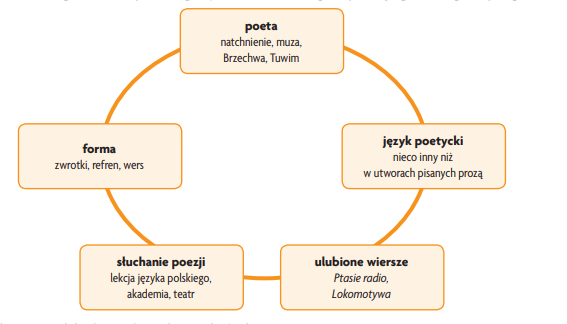 2. Przeczytajcie wiersz  Joanny Kulmowej na str. 2163.Pisemnie wykonajcie  polecenie 1., 2. i 3.4. Zastanówcie się nad odpowiedzią w poleceniu 4. 5. Wykonajcie  polecenie 5.                              Praca domowa Zadanie z ? na stronie 216